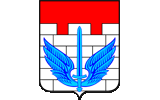 ГЛАВА 13Индикаторы развития системы теплоснабжения Локомотивного городского округа2022 годКоличество прекращений подачи тепловой энергии, теплоносителя в результате технологических нарушений на тепловых сетях и сетях ГВС на территории Локомотивного городского округа представлены в таблице.Количество прекращений подачи тепловой энергии, теплоносителя в результате технологических нарушений на источниках тепловой энергии на территории Локомотивного городского округа представлены в таблице.Удельный расход условного топлива (кг.у.т.) на выработку 1 Гкал тепловой энергии определяют по формуле: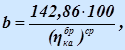 ний котлоагрегата, находящегося в технически исправном и отлаженном состоянии.Удельный расход условного топлива (кг.у.т.) наотпуск 1 Гкал энергии представлен в таблицеОтношение величины технологических потерь тепловой энергии, теплоносителя к материальной характеристике тепловых сетей и сетей ГВС на территории Локомотивного городского округа представлены в таблице, измеряется как Гкал/м2.Коэффициент использования установленной тепловой мощности котельных на территории Локомотивного городского округа указано в таблице.Удельная материальная характеристика тепловых сетей, приведенная к расчетной тепловой нагрузке на территории Локомотивного городского округа указано в таблице, иизмеряетсякакм2/Гкал/ч.Тепловая энергия, не вырабатывается в комбинированном режиме на территории Локомотивного городского округаДоля отпуска тепловой энергии, осуществляемого потребителям по приборам учета тепловой энергии, в общем объеме отпущенной тепловой энергии на территории Локомотивного городского округа представлена в таблицеСредне взвешенный срок эксплуатации тепловых сетей и сетей ГВС на территории Локомотивного городского округа представлена в таблице, измеряется в годахОтношение материальной характеристики тепловых сетей и сетей ГВС, реконструированных за год, к общей материальной характеристике тепловых сетей на территории Локомотивного городского округа представлена в  таблицеОтношение установленной тепловой мощности оборудования источников тепловой энергии, реконструированного за год, к общей установленной тепловой мощности источников тепловой энергии на территории Локомотивного городского округа не рассчитывалось, т.к. в 2018 году реконструкций не производилось.№ ппНаименование объекта2019 г.(факт)2020 г.2021 г.2022 г.2023 г.2024 - 2027 гг.1.Котельная «Центральная» 0000002.Индивидуальные газовые котельные: гостиница «Люкс», таможня и поисково-спасательная служба, магазин «Пятерочка», автомойка.Информация не представленаИнформация не представленаИнформация не представленаИнформация не представленаИнформация не представленаИнформация не представлена№ ппНаименование объекта2019 г.(факт)2020 г.2021 г.2022 г.2023 г.2024 - 2027 гг.1.Котельная «Центральная» 0000002.Индивидуальные газовые котельные:гостиница«Люкс», таможня и поисково-спасательная служба, магазин «Пятерочка», автомойка.Информация не представленаИнформация не представленаИнформация не представленаИнформация не представленаИнформация не представленаИнформация не представлена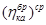 - КПД котлоагрегата, соответствующий номинальной загрузке котлоагрегата, %., где КПД  котлоагрегата определяют на основании тепло технических испыта-№ ппНаименование объекта2019 г.(факт)2020 г.2021 г.2022 г.2023 г.2024 - 2027 гг.1.Котельная «Центральная» 160,5160,5160,5160,5160,5160,52.Индивидуальные газовые котельные:гостиница «Люкс», таможня и поисково-спасательная служба, магазин «Пятерочка», автомойка.Информация не представленаИнформация не представленаИнформация не представленаИнформация не представленаИнформация не представленаИнформация не представлена№ ппНаименование объекта2019 г.(факт)2020 г.2021 г.2022 г.2023 г.2024 - 2027 гг.1.Котельная «Центральная» - технологические потери, Гкал/м2/год0,4010,5470,5470,5470,5470,5471.Котельная «Центральная» - теплоноситель, тн/м2/год0,8990,9310,9310,9310,9310,9312.Индивидуальные газовые котельные: гостиница «Люкс», таможня и поисково-спасательная служба, магазин «Пятерочка», автомойка.Информация не представленаИнформация не представленаИнформация не представленаИнформация не представленаИнформация не представленаИнформация не представлена№ ппНаименование объекта2019 г.(факт)2020 г.2021 г.2022 г.2023 г.2024 - 2027 гг.1.Котельная «Центральная» - 1,220,8890,8890,8890,8890,8892.Индивидуальные газовые котельные: гостиница «Люкс», таможня и поисково-спасательная служба, магазин «Пятерочка», автомойка.Информация не представленаИнформация не представленаИнформация не представленаИнформация не представленаИнформация не представленаИнформация не представлена№ ппНаименование объекта2019 г.(факт)2020 г.2021 г.2022 г.2023 г.2024 - 2027 гг.1.Котельная «Центральная» 0,0010,0010,0010,0010,0010,0012.Индивидуальные газовые котельные: гостиница «Люкс», таможня и поисково-спасательная служба, магазин «Пятерочка», автомойка.Информация не представленаИнформация не представленаИнформация не представленаИнформация не представленаИнформация не представленаИнформация не представлена№ ппНаименование объекта2019 г.(факт)2020 г.2021 г.2022 г.2023 г.2024 - 2027 гг.1.Котельная «Центральная» 0,850,850,860,870,880,922.Индивидуальные газовые котельные: гостиница«Люкс», таможня и поисково-спасательная служба, магазин «Пятерочка», автомойка.Информация не представленаИнформация не представленаИнформация не представленаИнформация не представленаИнформация не представленаИнформация не представлена№ ппНаименование объекта2019 г.(факт)2020 г.2021 г.2022 г.2023 г.2024 - 2027 гг.1.Котельная «Центральная» 2122212019182.Индивидуальные газовые котельные: гостиница«Люкс», таможня и поисково-спасательная служба, магазин «Пятерочка», автомойка.Информация не представленаИнформация не представленаИнформация не представленаИнформация не представленаИнформация не представленаИнформация не представлена№ ппНаименование объекта2019 г.(факт)2020 г.2021 г.2022 г.2023 г.2024 - 2027 гг.1.Котельная «Центральная» 0,0150,0430,0460,0160,0610,12.Индивидуальные газовые котельные: гостиница«Люкс», таможня и поисково-спасательная служба, магазин «Пятерочка», автомойка.Информация не представленаИнформация не представленаИнформация не представленаИнформация не представленаИнформация не представленаИнформация не представлена